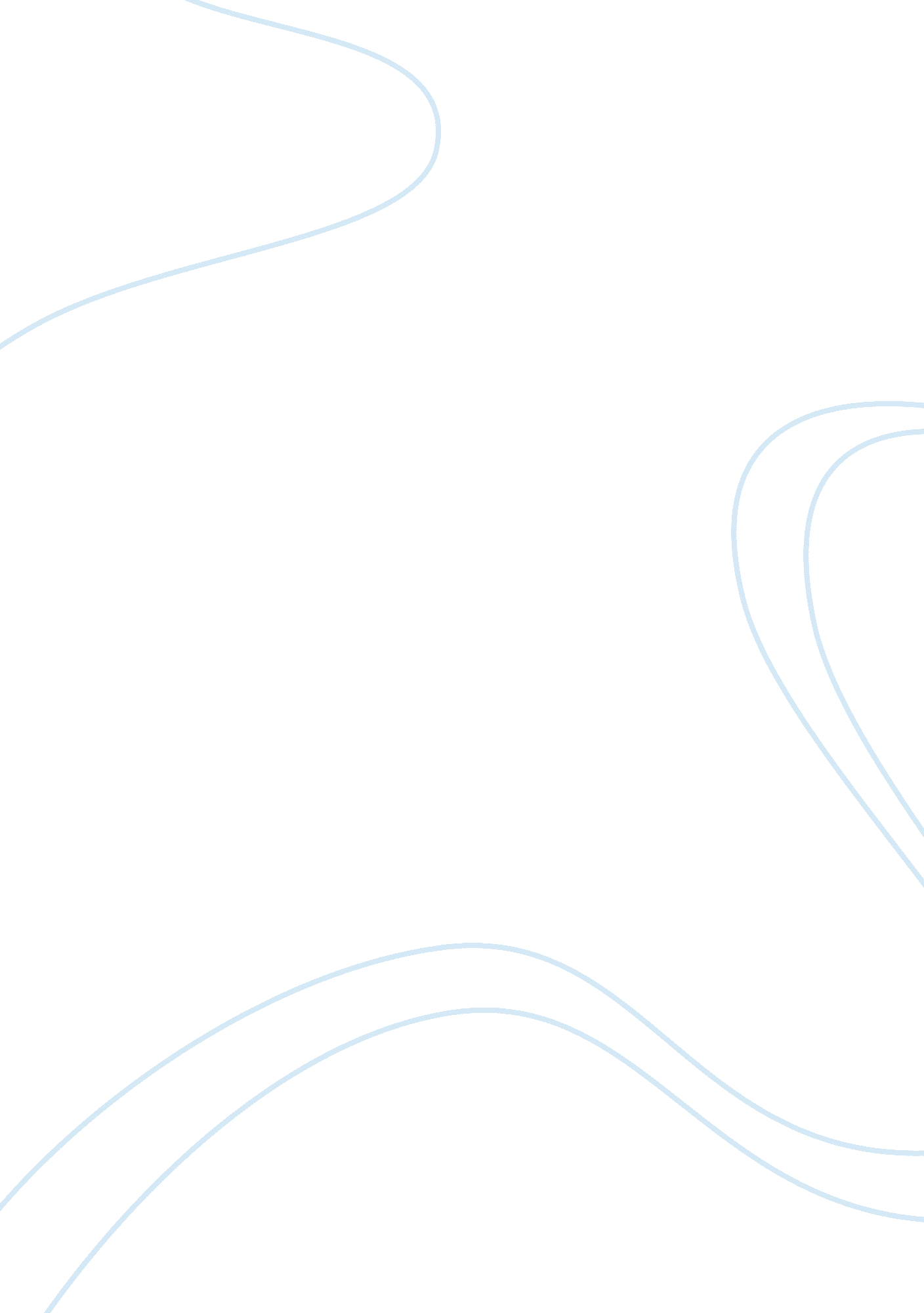 Darwin and wallace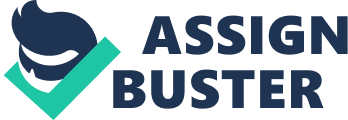 Name: Lecturer: Title: Date Darwin and Wallace Major points proposed by Darwin and Wallace in the theory of natural selection Natural selection is the progression that results to the continuing existence of those organisms’ best suited to their environment. This is based on inborn good variations that enlarge from one age group to another. This is the process of bringing an alteration action of organisms to the environment. This is because of selectively reproducing changes in organism genotype. Genotype is the heritable symphony of an organism. This genotype shows the inborn impending and restrictions of an individual. For instance, among the organisms that replicate sexually, a genotype encompass of genes are present at birth from both parents. Sexual reproduction guarantees that each individual has exclusive genotype except for like twins that come from the same fertilized egg. The activity addressed the points in the following ways Variations that multiply an organism’s chances of survival and procreations are conserved and multiplied from age bracket to another at the expense of less beneficial variations. As proposed by Charles Darwin, natural selection is the process through which evolution occurs. Evolution is a natal hypothesis that animals and plants have their origin in other pre-existing types. These types are noticeable in differences due to the adjustment in successive age groups. Natural selection rises due to differences in survival, fertility, and rate of development, mating success, or any other aspect of life cycle. Mutation is the shift in the inherited matter of a cell that is moved to the cell’s progeny. Mutation may be impetuous or influenced by external factors. These activities happen in genes. When one pedestal is replaced for another, their chain of neutralizing agents that analyze the heritable methods or when one or more of those are applied. Several mutations are undisruptive, regularly manifest by the occurrence of foremost typical gene. Some of the penalty; for instance, exacting mutation hereditary from both guardians’ results in cell anemia. Role of mutation Mutations that occur in the masculinity cells can be transmitted to an individual’s offspring. Alterations caused by this mutation are usually hurtful. In the rare occurrences in which a mutation produces a beneficial change, the percentage of organisms with this gene will tend to increase until the mutated gene becomes the norm in the population. Therefore, valuable mutation acts as the raw material of progress. Role of mutation is that it allows life develop and diversify from primitive cell into the multitude of species. Mutation also allows an organism to survive and reproduce better than the other members of its species. It also becomes important when environment is changing. Variations that improved the theory Variations such as gene flow and genetic drift have also enhanced the theory. Genetic disparity within a population causes some persons to undergo and reproduce more sequentially than others in their current surroundings. For example, those moths that existed during the industrial revolution. After trees were got affected by the smoke and changed color to black. This gave the moths another better environment because the black ones where able to co-exist well. This made that the environment was favorable to them and hence they were free from the predators Factors that influence successive reproduction in Darwin’s theory include sexual variety. Genetic flow is the transfer of genetic materials between disconnects populations. In such a case, generic classification of organisms are grouped into distinct populations that are individually restrained. It is very difficult to access gene floe directly. Therefore, population genetics devised a way to estimate gene flow between them. His is usually expressed as the number of migrant is exchanged per generation. Another variation is the genetic drift. These revolutionize in quantity of genes of a small populace. This can result in genetic characterization being lost due to the widespread population without respect to survival or reproductive value of the pair involved. A random statistical effect is that a genetic drift can occur only in small or secluded populations. This may also encompass where the gene pool is small enough that changes of events may also change its makeup significantly. In larger population, any precise allele is carried by so many folks that it is almost certain to be transmitted by some of them unless it is geographically unfavorable. An allele is any numeral alternatives forms of a gene. Graph of population From the graph, we realize that as time goes on, population also increases. Evolution also continues with time. Therefore, in the future, what we expect is a more increased population. 